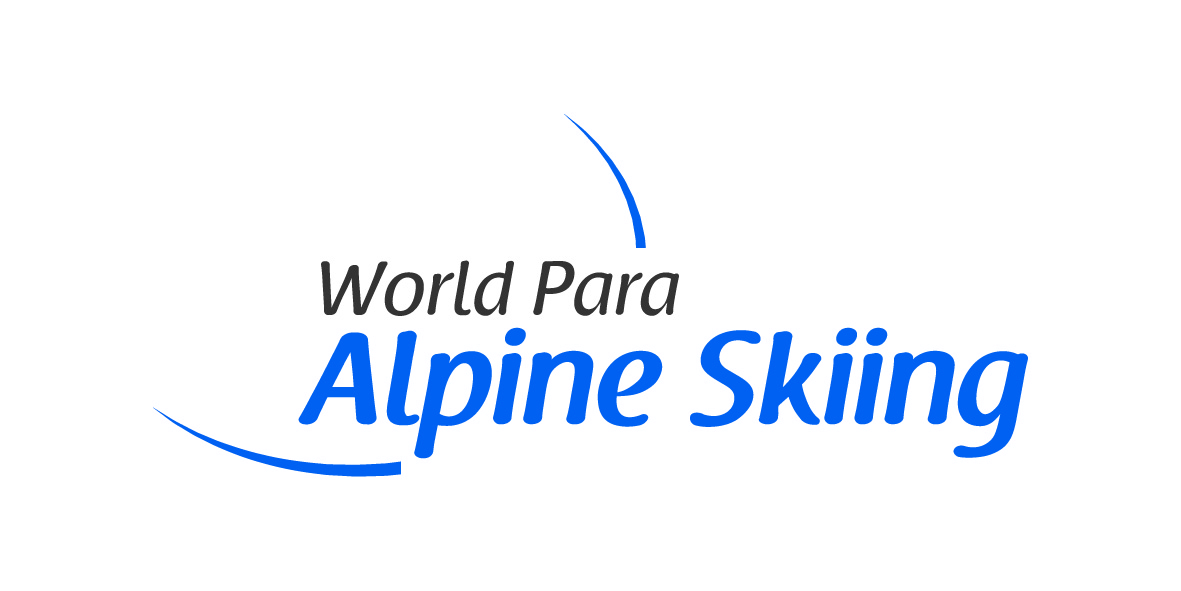 Team Captains Minutes (Speed)(*DH/SG; ** PWG/WCH)Team Captains' Meeting ofTeam Captains' Meeting ofTeam Captains' Meeting ofTeam Captains' Meeting ofCodexFactorFactorF:  F:  JuryJuryJuryName-SurnameName-SurnameName-SurnameName-SurnameName-SurnameNatTechnical DataTechnical DataTechnical DataTechnical DataTechnical DataTechnical DataTechnical DataTechnical DataTDTDTDCourse NameCourse NameWPAS Race DirectorWPAS Race DirectorWPAS Race DirectorFIS Hom. No.FIS Hom. No.RefereeRefereeRefereeAssistant Referee*Assistant Referee*Assistant Referee*StartStartChief of RaceChief of RaceChief of RaceFinishFinishStart Referee**Start Referee**Start Referee**Vertical dropVertical dropFinish Referee**Finish Referee**Finish Referee**Length**Length**1st RUN1st RUN1st RUN1st RUN1st RUN1st RUN1st RUN1st RUN1st RUN2nd RUN2nd RUN2nd RUN2nd RUN2nd RUN2nd RUN2nd RUN2nd RUNCourse SetterCourse SetterCANCANCourse SetterCourse SetterCourse SetterNumber of turns/gatesNumber of turns/gatesNumber of turns/gatesNumber of turns/gatesNumber of turns/gatesTurnsTurnsGatesGatesNumber of turns/gatesNumber of turns/gatesNumber of turns/gatesNumber of turns/gatesNumber of turns/gatesTurnsTurnsGatesNumber of turns/gatesNumber of turns/gatesNumber of turns/gatesNumber of turns/gatesNumber of turns/gatesNumber of turns/gatesNumber of turns/gatesNumber of turns/gatesNumber of turns/gatesNumber of turns/gatesForerunnersForerunnersForerunnersForerunnersForerunnersForerunnersForerunnersForerunnersForerunnersForerunnersForerunnersForerunnersForerunnersForerunnersForerunnersForerunnersForerunnersA  A  A  A  A  A  A  GGGGGGGB  B  B  B  B  B  B  HHHHHHHC  C  C  C  C  C  C  IIIIIIID  .D  .D  .D  .D  .D  .D  .JJJJJJJEEEEEEEKKKKKKKFFFFFFFLLLLLLLWeather Forecast Weather Forecast Weather Forecast Weather Forecast Weather Forecast Weather Forecast Weather Forecast Weather Forecast Weather Forecast Weather Forecast Weather Forecast Weather Forecast Weather Forecast Weather Forecast Weather Forecast Weather Forecast Weather Forecast Opening times of race office Opening times of race office Opening times of race office Opening times of race office Opening times of race office Opening times of race office Opening times of race office Opening times of race office Opening times of race office Opening times of race office Opening times of race office Opening times of race office Opening times of race office Opening times of race office Opening times of race office Opening times of race office Opening times of race office Miscellaneous Miscellaneous Miscellaneous Miscellaneous Miscellaneous Miscellaneous Miscellaneous Miscellaneous Miscellaneous Miscellaneous Miscellaneous Miscellaneous Miscellaneous Miscellaneous Miscellaneous Miscellaneous Miscellaneous TimingSignature of Race SecretarySignature of Race SecretarySignature of Race SecretarySignature of Race SecretarySignature of Race SecretarySignature of Race SecretarySignature of Race SecretarySignature of Race SecretarySignature of Race SecretarySignature of Race SecretarySignature of Race SecretaryComputerSignature of Race SecretarySignature of Race SecretarySignature of Race SecretarySignature of Race SecretarySignature of Race SecretarySignature of Race SecretarySignature of Race SecretarySignature of Race SecretarySignature of Race SecretarySignature of Race SecretarySignature of Race Secretary